						Projektaspanevėžio rajono savivaldybės tarybasprendimasDĖL LEIDIMO SUDARYTI SUTARTĮ IR NUOMOS MOKESČIO PATVIRTINIMO2016 m. lapkričio 17 d. Nr. T-PanevėžysVadovaudamasi Lietuvos Respublikos vietos savivaldos įstatymo 16 straipsnio 2 dalies          26 punktu, 48 straipsnio 2 dalimi, Savivaldybės ilgalaikio materialiojo turto nuomos tvarkos aprašo, patvirtinto Panevėžio rajono savivaldybės tarybos 2015 m. birželio 11 d. sprendimu Nr. T-114 „Dėl Savivaldybės ilgalaikio materialiojo turto nuomos tvarkos aprašo patvirtinimo“,  34.2 punktu ir atsižvelgdama į UAB „Omnitel“ 2016-10-20 prašymą bei Upytės seniūnijos 2016-10-28 raštą    Nr. (1.3)VS-266, Savivaldybės taryba n u s p r e n d ž i a:1. Leisti Panevėžio rajono savivaldybės administracijai 5 metų laikotarpiui sudaryti nuomos sutartį su UAB „Omnitel“ dėl ryšio įrangos sumontavimo ant vandens bokšto (unikalus Nr. 4400-0152-4820), esančio Upytės k., Panevėžio r. sav.2. Patvirtinti nuompinigių dydį už įrangos sumontavimo vietą po 60 Eur per mėnesį.Šis sprendimas gali būti skundžiamas Lietuvos Respublikos administracinių bylų teisenos įstatymo nustatyta tvarka.PANEVĖŽIO RAJONO SAVIVALDYBĖS ADMINISTRACIJOSEKONOMIKOS IR TURTO VALDYMO SKYRIUSPanevėžio rajono savivaldybės tarybaiAIŠKINAMASIS RAŠTAS DĖL SPRENDIMO„DĖL LEIDIMO SUDARYTI SUTARTĮ IR NUOMOS MOKESČIO PATVIRTINIMO“PROJEKTO2016-11-03PanevėžysProjekto rengimą paskatinusios priežastysUAB „Omnitel“ 2016 m. spalio 20 d. prašymas ir Upytės seniūnijos 2016 m. spalio 28 d. raštas Nr. (1.3)VS-266.Sprendimo projekto esmė ir tikslaiLietuvos Respublikos vietos savivaldos įstatymo 16 straipsnio 2 dalies 26 punkte numatyta, kad savivaldybių tarybos priima sprendimus dėl disponavimo savivaldybei nuosavybės teise priklausančiu turtu. Upytės seniūnija kartu su gyventojų kaimo bendruomene „Upytės žemė“ sutinka, kad būtų sudaryta nuomos sutartis su UAB „Omnitel“ dėl ryšio įrangos sumontavimo ant vandens bokšto Upytės k. Sprendimo projekte siūloma leisti 5 metų laikotarpiui sudaryti nuomos sutartį su UAB „Omnitel“ ir  patvirtinti nuompinigių dydį 60 Eur per mėnesį.Kokių pozityvių rezultatų laukiamaBus gaunamos papildomos pajamos už išnuomotą turtą.Galimos neigiamos pasekmės priėmus projektą: nėra.Finansavimo šaltiniai ir lėšų poreikisĮ Savivaldybės biudžetą papildomai gaunama 720 eurų per metus.Galiojantys teisės aktai, kuriuos reikės pakeisti priėmus teikiamą projektą: nėra.Vyr. specialistė					Jadvyga Balčienė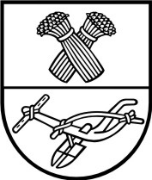 